Summary:  variations. Inverse functions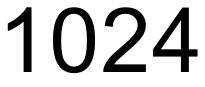 Question: Given that , find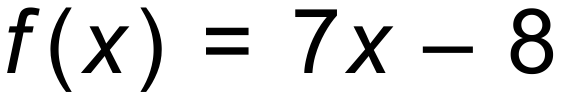 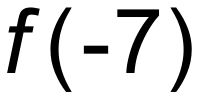 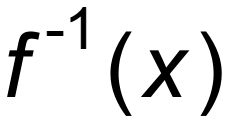 The value for x for which 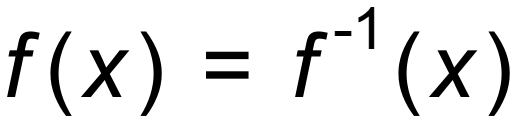 Solution: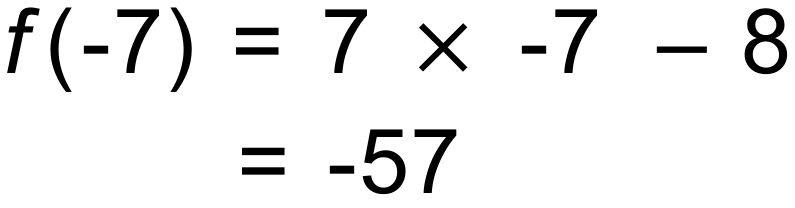 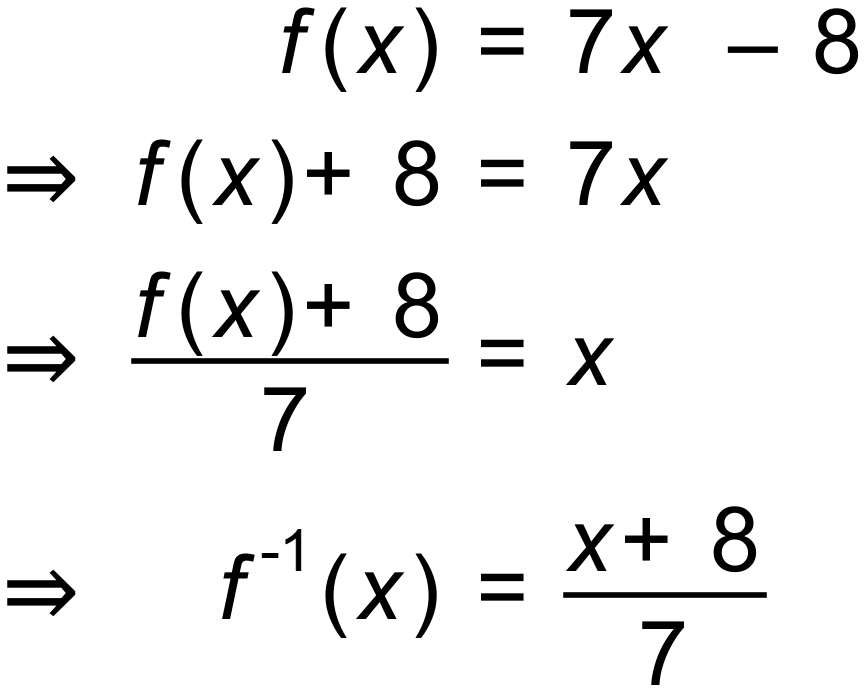 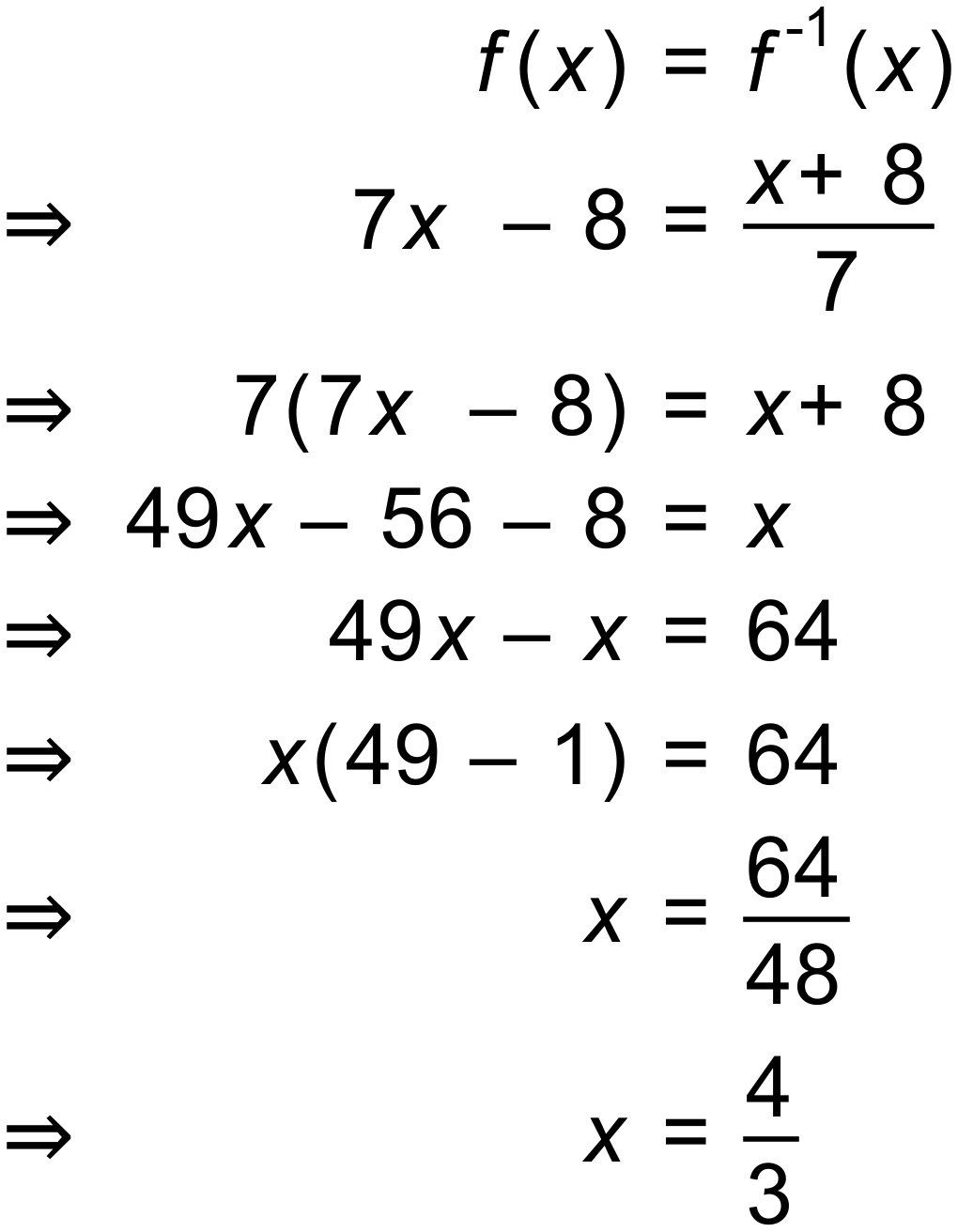 